KEFRI/Reg./ADM/09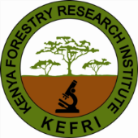 KENYA FORESTRY RESEARCH INSTITUTELEFT ITEMS REGISTERDATENAME ITEM LEFTSERIAL NOTIME INSIGNTIME OUTSIGNGUARD’S NAMEGUARD’S SIGN